Sulfanilamid – výroba Výroba aceaniliduC6H5NH2 + (CH3CO)2O → C6H5NHCOCH3 + CH3COOHVlastní výroba sufanilamidu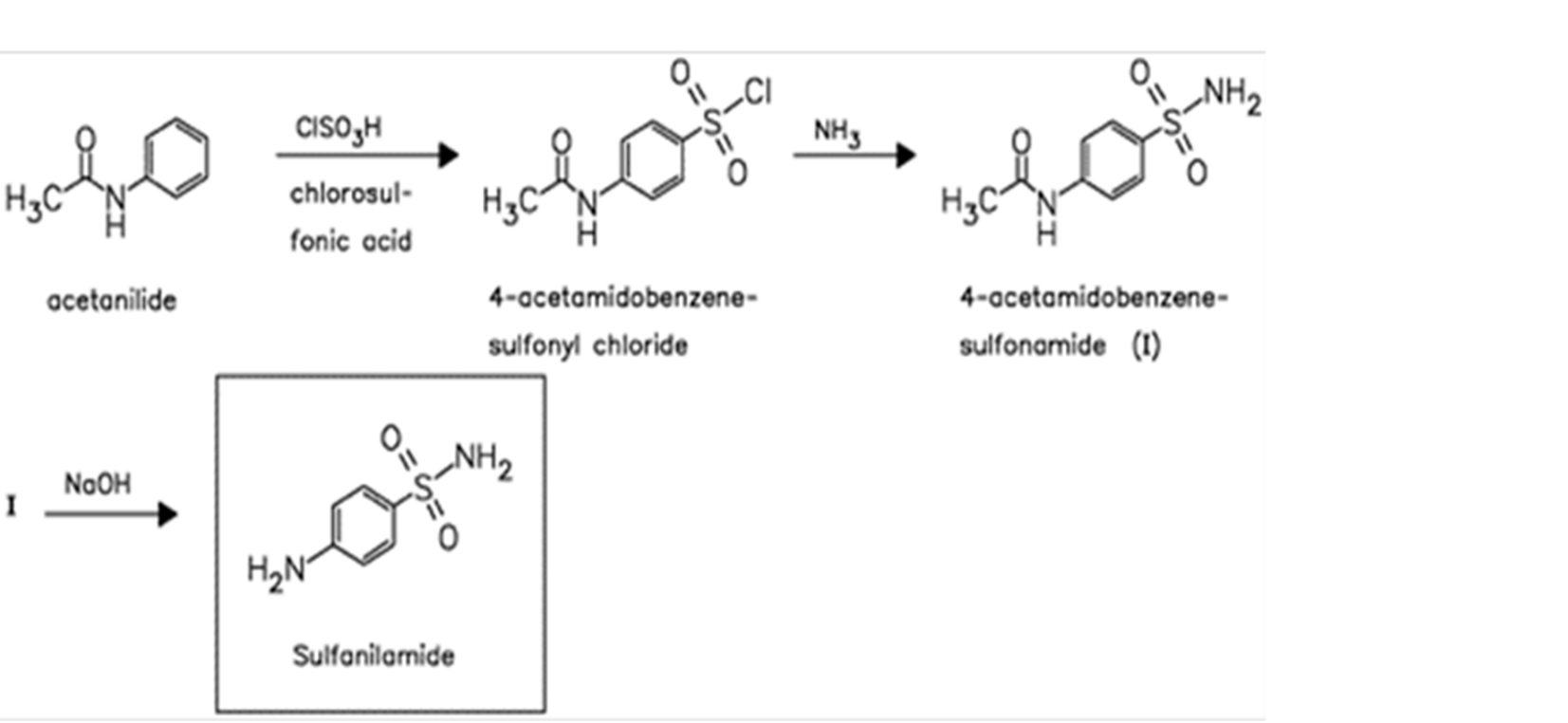 